LA NARIZ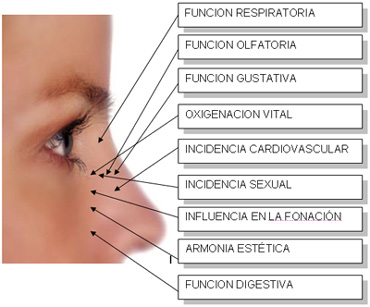 . 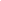 